Publicado en Barcelona el 26/06/2018 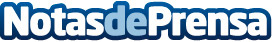 TAKHYS logra reducir un 80% el tiempo de respuesta de las incidencias en hotelesElectricidad, sistemas, saneamiento y lavandería suponen el 65% de las incidencias diarias en un hotel. De media, un hotel debe resolver 1.500 incidencias al mesDatos de contacto:TakhysNota de prensa publicada en: https://www.notasdeprensa.es/takhys-logra-reducir-un-80-el-tiempo-de Categorias: Nacional Logística Software Restauración http://www.notasdeprensa.es